ANNEX 1: 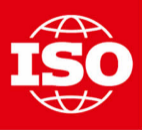 ISO/CIE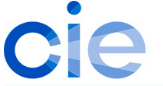 PARTNER STANDARDS DEVELOPING ORGANIZATION (PSDO) AGREEMENTImplementation Guide (IG) for ISO/TC 274 and CIEThis Implementation Guide (IG) accompanies the ISO/CIE PSDO Agreement and provides the procedures to be followed for the projects being developed under this agreement, both jointly and by adoption. This IG may be updated as needed by agreement between ISO/CS, ISO/TC 274 Secretariat and CIE Central Bureau in consultation with and approval from each organization's stakeholders.A.1 IntroductionThe International Commission on Illumination (CIE) is devoted to worldwide cooperation and the exchange of information on all matters relating to the science, art and photometry of light and lighting, colour and vision, photobiology and image technology. The International Organization for Standardization (ISO) has recognized the International Commission on Illumination (CIE) as an international standardizing body for the purpose of ISO Council Resolution 19/1984 through ISO Council Resolution 10/1989.This recognition implied that CIE may submit a standard developed by CIE for vote to ISO as a Final Draft International Standard. However, there was no ISO technical committee established as a counterpart to CIE to execute “fast track procedure”. In 2012, ISO established the technical committee ISO/TC 274 with the scope: Standardization in the field of application of lighting in specific cases complementary to the work items of the International Commission on Illumination (CIE) and the coordination of drafts from the CIE, in accordance with the Council Resolution 19/1984 and Council Resolution 10/1989 concerning vision, photometry and colorimetry, involving natural and man-made radiation over the UV, the visible and the IR regions of the spectrum, and application subjects covering all usage of light, indoors and outdoors, energy performance, including environmental, non-visual biological and health effects. In 2019, this scope was extended with “lighting related information modelling systems”.Further to these original agreements, this implementation guide (IG) of the ISO/CIE PSDO Agreement applies between the CIE and ISO/TC 274 to strengthen the development of International Standards and to avoid duplication of work. A.2 Acronyms and abbreviationsSpecific to this annex: ISO/TC 274/JAG	Joint Advisory Group between ISO/TC 274 and CIEJWG	Joint Working GroupNUC	New work item (proposal) Under ConsiderationPSDO	Partner Standards Developing Organization agreementIG	Implementation Guide of the ISO/CIE PSDO agreementA.3 ScopeNoting the complementary nature in specific cases of the scopes of ISO/TC 274 and the CIE, the focus on standardization work shall be as follows:CIE develops the fundamental and basic standards in all domains covered by its scope (see Section A.1 and Figure A.1). ISO/TC 274 develops application standards, based upon fundamental and basic publications of the CIE and/or common practice or other application publications, in lighting situations of all domains covered by its scope (see Section A.1 and Figure A.1).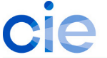 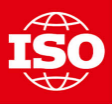 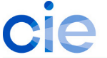 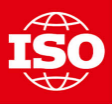 Figure A.1 — Visualization of the concept of complementary cooperationThis IG applies to (the development of) all documents from ISO/TC 274 and those from CIE as a Standards Developing Organization. A.4 Organization of cooperationA.4.1 Information exchange and coordinationAn inter-organizational standing coordination committee for Light and Lighting ISO/TC 274/JAG has been established as a joint advisory group (JAG) to support the execution of this IG (composition see A.4.2.1).The ISO/TC 274 Secretariat and the CIE Central Bureau shall inform each other and the ISO/TC 274/JAG Secretariat of any work item (proposal) under consideration (NUC), new or preliminary, including revisions of existing documents in the scope of this IG. The proposer of such a NUC should indicate the envisaged route of collaboration as described in A.4.3.The ISO/TC 274/JAG shall review the NUC within 2 weeks according to 2.3.4. of the ISO/IEC Directives Part 1 to determine the need for collaboration and recommend on the collaboration route as described in A.4.3. The ISO/TC 274 Secretariat and the CIE Central Bureau shall inform each other and the ISO/TC 274/JAG Secretariat about changes and amendments of the work program.If CIE submits, via the “fast track procedure” (see ISO/IEC Directives Part 1, Annex F.2), a standard developed by CIE to ISO/CS for vote within ISO/TC 274  as a Final Draft International Standard to become a standard carrying the logo of both organizations (dual logo standard), no ISO/TC 274/JAG recommendation before this submission is needed. Such a standard might originate from route 1 and 2 (when CIE has the lead) of this IG or some other standard of the CIE. In the case that CIE submits, via the “fast track procedure”, a standard developed by CIE to ISO/CS outside the scope of this IG, the relevant ISO committee, if any, should be consulted.A.4.2 Coordination Committee (ISO/TC 274/JAG)A.4.2.1 CompositionTable A.1 — ISO/TC 274/JAG membership* Contributes to consensus (see A.4.2.3.1.b)A.4.2.2 TasksA.4.2.2.1 New work items under considerationThe main task of the ISO/TC 274/JAG is to recommend to the ISO/TC 274 Secretariat and to the CIE Central Bureau for a NUC: (i) one of the routes for collaboration as described in A.4.3, and (ii) the recommended administrative responsibility (“lead”) of the relevant body (ISO/TC 274 or CIE). Thereby, ISO/TC 274/JAG shall explicitly review the NUC on the following reviewing criteria:Does the title of the NUC conform to the relevant rules or recommendations of the respective organization or body (ISO, ISO/TC 274 or CIE)?Is the scope of the NUC clear in whether fundamental or basic work is intended; or whether the application of fundamental or basic publications intended or the application of common practice or other application publications?Is a clear justification and purpose provided?Is this work already ongoing elsewhere?Are liaisons to other committees or working groups necessary and indicated?Are there relevant publications within CIE or ISO available or necessary?Is enough fundamental or basic knowledge or common practice available?A.4.2.2.2 Additional tasks Additional tasks of ISO/TC 274/JAG are to provide a recommendation to the ISO/TC 274 Secretariat and to the CIE Central Bureau in the case that:advice is requested on a change of route of collaboration or a change of document type as described in A.4.3.4;results of systematic review ballots become available as part of the administrative responsibility of the ISO/TC 274 Secretariat or the CIE Central Bureau on the maintenance of documents  (A.4.3.5);CIE submits via the “fast track procedure” a standard developed by CIE for vote to ISO as a Final Draft International Standard to become a standard carrying the logo of both organizations (dual logo standard) and the ballot in ISO/TC 274 results in rejection;the conversion of a Technical Specification (TS) or a Publicly Available Specification (PAS) to an International Standard(IS), or the withdrawal of a document is considered by ISO/TC 274 or CIE.ISO/TC 274/JAG may also:provide recommendations on general topics related to cooperation between parties involved in ISO/TC 274/JAG;consider work items in overlapping areas with other standardization committees. They shall then inform the ISO/TC 274/JAG Secretariat that shall recommend on possible action, including calling for a meeting of ISO/TC 274/JAG and inviting guests from those other standardization committees.Once per calendar year strategic points and other issues, if any, shall be reviewed, including whether ISO/TC 274/JAG recommendations are being followed.A.4.2.3 Rules and proceduresA.4.2.3.1 General rulesThe following rules apply:ISO/TC 274/JAG shall adopt its recommendations by consensus as defined in 2.5.6 of the ISO/IEC Directives Part 1. Only the liaison representative from ISO/TC 274 to CIE and the liaison representative from CIE to ISO/TC 274 contribute to consensus. The nominated Experts from each organization advise the liaison representative of their organization.The route of collaboration is route 3 by default, see A.4.3.3.In the absence of consensus at a meeting on a given topic ISO/TC 274/JAG shall meet again. The default route of collaboration for a NUC applies even if a meeting cannot be scheduled in time in relation to the rules and procedures of the respective organizations.A NUC may proceed to the NP ballot in ISO if enough fundamental knowledge or common practice is available. If not enough fundamental or basic knowledge or common practice necessary for a NUC is available, ISO/TC 274/JAG should express this in its recommendation and clarify that the NUC is not feasible. If necessary fundamental or basic knowledge for the NUC is missing ISO/TC 274/JAG should recommend CIE to work on the item.A ballot on a NUC in ISO/TC 274 and CIE should be accompanied by a recommendation of ISO/TC 274/JAG.In the case that a ballot on the allocation of a NUC in ISO/TC 274 or CIE is needed, this ballot shall be accompanied by a recommendation of ISO/TC 274/JAG.ISO/TC 274/JAG will meet on demand as required in addition to its annual meeting as described in A.4.2.2.2.A.4.2.3.2 Meeting proceduresThe meeting procedures are applied in accordance with Clause 4 of the ISO/IEC Directives Part 1. After a period of 2 weeks to comment on the draft report of the meeting, the ISO/TC 274/JAG Secretary shall circulate the confirmed report to the CIE Central Bureau and the ISO/TC 274 Committee Manager for circulation to ISO/TC 274.In case of unavailability of a liaison representative for a meeting of ISO/TC 274/JAG or for other reasons such as a (temporary) double role, the liaison representative may be represented by an alternate, appointed by its organization and registered for ISO/TC 274/JAG; this shall be notified to the ISO/TC 274/JAG Secretariat in writing.A.4.2.3.3 NUC proceduresThe following procedures apply at the reception of a NUC:The ISO/TC 274/JAG Secretary shall inform all members of the ISO/TC 274/JAG about the NUC. The ISO/TC 274/JAG Secretary shall launch a JAG consultation, using the format of Appendix 2 to this IG. The liaison representative from ISO/TC 274 to CIE and the liaison representative from CIE to ISO/TC 274 shall return the completed forms to the ISO/TC 274/JAG Secretary in less than 2 weeks.The ISO/TC 274/JAG Secretary shall circulate the JAG consultation results to the members of ISO/TC 274/JAG, and:if further information is needed, request the ISO/TC 274 Committee Manager and/or the CIE Central Bureau to contact the proposer for the requested information as soon as possible;if consensus on the route of collaboration and the lead organization is missing, call for a meeting of ISO/TC 274/JAG, which should take place within 7 weeks of the end of the JAG consultation.The ISO/TC 274/JAG Secretary shall provide recommendations of ISO/TC 274/JAG to the ISO/TC 274 Committee Manager and the CIE Central Bureau for decision (in the form of resolutions).Figure A.2 shows a simplified diagram of the NUC procedures. 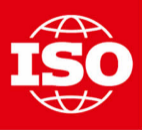 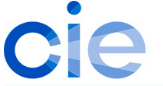 Figure A.2 — Visualization of the NUC proceduresAppendix 1 informs in more detail though not complete on how these procedures link with the ISO/IEC Directives Part 1 and the CIE Code of Procedures, respectively. A.4.3 Collaboration routesA.4.3.1 Route 1 – Informative relationOne organization is fully entrusted with a specific work item and keeps the other fully informed of all progress through liaison mode.A.4.3.2 Route 2 –Collaborative relationOne organization takes the lead in the activities, but the work sessions and meetings may receive liaison representatives from the other. These liaison representatives could also make written contributions where considered appropriate during the progress of this work.Such liaison representatives should have the right to intervene in the debate but have no right to vote. The full flow of information is oriented through this liaison.A.4.3.3 Route 3 – Integrated liaisonJoint Working Groups (JWGs) ensure integrated meetings for handling together the realization of documents on equal terms.JWGs between technical committees or working groups of the two organizations shall operate in accordance with 1.12.7 of the ISO/IEC Directives, Part 1 including the option to appoint a co-Convenor. Each organization may always appoint a co-Project Leader.  For documents developed following the integrated liaison, the different approval stages in the development shall be carried out in parallel in both ISO/TC 274 and CIE. The lead committee (ISO/TC 274) or organization (CIE) for the project shall submit drafts for all stages to the other 2 weeks prior to the circulation date. When the enquiry draft has not fulfilled the approval criteria in one of the organizations, then:the officers of the committees or working groups involved in the JWG may select one of the options given in 2.6.4 c) of the ISO/IEC Directives, Part 1, orin exceptional circumstances, if agreed between ISO/TC 274 working groups and CIE committees involved in the JWG and the offices of the respective CEOs, the project may proceed as a single logo document of the organization in which the enquiry draft  was approved. The JWG is automatically disbanded.If the Final Draft International Standard is not approved in accordance with the conditions in 2.7.3 of the ISO/IEC Directives, Part 1, then:the committees or working groups involved in the JWG may select one of the options given in 2.7.7 of the ISO/IEC Directives, Part 1, orin exceptional circumstances, if agreed between ISO/TC 274 working groups and CIE committees involved in the JWG and the offices of the CEO, the standard may be published as a single logo standard of the organization in which the Final Draft International Standard was approved. The JWG is automatically disbanded.Documents developed following the integrated route via a JWG between ISO/TC 274 and CIE are published under a joint reference ISO/CIE. The document carries the logo of both organizations (dual logo). The document's foreword is based upon the ISO template with inclusion of information about CIE and possibly its origin of publication. Projects not according to collaboration route 3 should preferably not be assigned to JWGs. However, it may be beneficial to assign such a project to an existing JWG. In that case, the project may be assigned to an existing JWG, which shall follow for that project the procedures of the organization where that project is registered.A.4.3.4 Change of collaboration route or document typeIf there is a reason during the development of the project to change from one route of collaboration to another, or to change from one document type to another document type, the procedure as for an NUC shall be followed. Publications resulting from routes 1 or 2 can be further proposed by the lead organization to the other as joint dual logo ISO/CIE document. The proposal shall be received by the CIE Central Bureau or the ISO/TC 274 Secretariat respectively, who shall take the following actions:Assess in consultation with ISO/TC 274/JAG whether an existing committee or working group is competent for the subject covered by the proposed document from the other organization;Ascertain that there is no evident contradiction with other documents;Distribute the proposed document as an enquiry draft if the publication falls within the scope of an existing committee, or as a Final Draft International Standard if appropriate (e.g. in case of already published standards which should become a joint standard).Involve ISO/TC 274/JAG and appropriate advisors of the relevant committee(s) or working group(s) to deal with the comments received.If CIE submits a standard developed by CIE for vote to ISO as a Final Draft International Standard, this is not considered a change of collaboration route.A.4.3.5 Maintenance proceduresThe maintenance procedures to be used will be those currently applied in the organization which has the committee with the administrative responsibility.When a dual logo document associated with ISO/TC 274 or CIE is automatically submitted to systematic review by ISO/CS, the ISO/TC 274 Committee Manager or the CIE General Secretary, depending on which organization has the administrative responsibility of the dual logo document, shall notify the other with a copy to the ISO/TC 274/JAG Secretary.The systematic review in ISO/TC 274 and CIE shall be performed in parallel. When the review is complete, the secretaries of both organizations shall collect the comments and send them together with the results of the ballot to the ISO/TC 274/JAG Secretary, so that ISO/TC 274/JAG can provide a recommendation to the secretariat having the administrative responsibility for the dual logo document. A.5 ObligationsThe secretariats or persons in charge of the respective committees and groups from ISO/TC 274 and CIE concerned shall cooperate on the implementation of this IG. Any unresolved issues shall be forwarded to the ISO/TC 274/JAG for further treatment. References to ISO/IEC Directives or the CIE Code of Procedure and possible consequences for this IG shall be reviewed at the occasion of the review of the business plan of ISO/TC 274, preferably once per year, but at least once every 3 years. Appendix 1Informative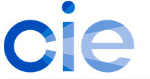 ISO/TC 274/JAGProcess flow work itemsThis flow chart is purely informative and may not be complete.Its purpose is to indicate the interfaces between the processes in ISO/TC 274, ISO/TC 274/JAG and CIE.This figure is not drawn in accordance with any standard on flow chartsAppendix 2FormISO/TC 274/JAGConsultation for NUCISO/TC 274 — CIEThe JAG consultation is intended for the coordination of work between ISO/TC 274 and CIE. The liaison representatives are encouraged to acquire advice from their committees and in particular from their Experts in ISO/TC 274/JAG.*	delete as neededSummary of the need for further information, based upon the reviewing criteria (A.4.2.2.1):OriginFunction in ISO/TC 274/JAGPositionMembersISO/TC 274/JAGConvenorSecretaryCIE Board of Administration memberNSB holding the ISO/TC 274 SecretariatISO/TC 274Liaison representative to CIE or alternate2 nominated Experts*Official liaison from ISO/TC 274Experts in ISO/TC 274CIELiaison representative to ISO/TC 274 or alternate2 nominated Experts *Official liaison from CIEExperts in CIEAd hoc members for NUCAd hoc members for NUCRelated to NUCsExpertExpertExpertProposer from ISO/TC 274 or CIEWG Convenor in ISO/TC 274TC Chair in CIEAd hoc members for collaborative work Ad hoc members for collaborative work IEC/TC 34 Liaison representative to IEC/TC 34Liaison representative to ISO/TC 274Expert in ISO/TC 274 Expert in IEC/TC 34Other ISO/TCs Liaison representative to another ISO/TCLiaison representative/committee manager of another ISO/TCExpert in ISO/TC 274Expert/committee manager of another ISO/TCOther ad hoc membersOther ad hoc membersRelated to defined topicsExpert in the topicAdvisorOrigin of the proposal for this work itemTitleProposer 
(ISO/TC 274 P-Member, CIE Division)Consultation closure dateResponseLiaison representative from ISO/TC 274Liaison representative from CIEResult of consultationDate of return of this completed formThis work item should be handled byProposed route*1/2/3 or None1/2/3 or NoneIs further information with reference to the reviewing criteria of A.4.2.2.1 of the IG is needed?*Yes/NoYes/NoRequest for ISO/TC 274/JAG to meet?*Yes/NoYes/No